Your recent request for information is replicated below, together with our response.Can you provide information on how many reports of theft you have received in the period from the 1st January 2023 to 31st December 2023 from Consumer credit Finance companies reporting their cars as having been stolen when their customers have fallen into arrears with car finance payments and not returned the vehicle to the Company?Can Police Scotland report for the period between 1st January 2023 and the 31st December 2023 how many vehicles Police Scotland have taken possession of after a report, such as that above, has been received. Unfortunately, I estimate that it would cost well in excess of the current FOI cost threshold of £600 to process your request.  I am therefore refusing to provide the information sought in terms of section 12(1) of the Act - Excessive Cost of Compliance.To explain, there are no markers etc which would indicate that the report came from such a company and we are unable to search theft crime reports based on the nature of the stolen property.  To fully answer your request, all motor vehicle crime reports would have to be reviewed individually for relevance.If you require any further assistance, please contact us quoting the reference above.You can request a review of this response within the next 40 working days by email or by letter (Information Management - FOI, Police Scotland, Clyde Gateway, 2 French Street, Dalmarnock, G40 4EH).  Requests must include the reason for your dissatisfaction.If you remain dissatisfied following our review response, you can appeal to the Office of the Scottish Information Commissioner (OSIC) within 6 months - online, by email or by letter (OSIC, Kinburn Castle, Doubledykes Road, St Andrews, KY16 9DS).Following an OSIC appeal, you can appeal to the Court of Session on a point of law only. This response will be added to our Disclosure Log in seven days' time.Every effort has been taken to ensure our response is as accessible as possible. If you require this response to be provided in an alternative format, please let us know.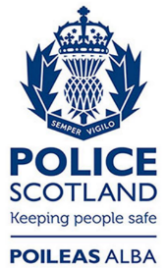 Freedom of Information ResponseOur reference:  FOI 24-0948Responded to:  09 April 2024